АДМИНИСТРАЦИЯЗАКРЫТОГО АДМИНИСТРАТИВНО-ТЕРРИТОРИАЛЬНОГО ОБРАЗОВАНИЯ СОЛНЕЧНЫЙПОСТАНОВЛЕНИЕ        В соответствии с подпунктом «д» пункта 1 Указа Президента РФ от 07.05.2012 № 601, в целях снижения максимального срока ожидания граждан в очереди при подаче заявления о предоставлении муниципальной услуги и получении документов, являющихся результатом предоставления муниципальной услуги, до 15 минут, а также в связи со структурными изменениями администрации ЗАТО Солнечный, администрация ЗАТО СолнечныйПОСТАНОВЛЯЕТ:          1. Внести следующие изменения в Административный регламент оказания муниципальной услуги «Признание в установленном порядке жилых помещений муниципального жилищного фонда непригодными для проживания» (далее – Регламент), утвержденный Постановлением администрации ЗАТО Солнечный от 27.04.2012 года                 № 71:1.1. Подпункт 1.2.  раздела I Регламента изложить в следующей редакции:«1.2. Муниципальная услуга  предоставляется отделом  земельных, имущественных отношений и градостроительства администрации ЗАТО Солнечный (далее - Отдел):- непосредственно в Отдел ;- с использованием средств телефонной связи;- посредством размещения в информационно-телекоммуникационных сетях общего пользования (в том числе в сети Интернет).Адрес:172739, п.Солнечный, Тверская область, ул. Новая д.55, тел/факс (48235) 44526Адрес электронной почты в сети Интернет uslugazato@mail.ru,   на официальном сайте администрации: www.zatosoln.ru.»1.2. Подпункт 8 пункта 2 раздела I Регламента – исключить.1.3. По тексту Регламента аббревиатуру «ОАиГ» заменить словом «Отдел».1.4. Пункт 1 раздела II в следующей редакции:«1. Наименование муниципальной услуги и кем предоставляется.«Признание в установленном порядке жилых помещений муниципального жилищного фонда непригодными для проживания» (далее-муниципальная услуга) предоставляется Отделом.»1.5. Пункт 7 раздела II Регламента изложить в следующей редакции:« 7. Максимальный срок ожидания в очереди при подаче заявления о предоставлении муниципальной услуги при получении результата предоставления муниципальной услуги.
Максимальный срок ожидания в очереди при подаче заявления и при получении результата предоставления муниципальной услуги не должен превышать 15 минут.» 2.Разместить настоящее постановление  на официальном сайте администрации  ЗАТО Солнечный и опубликовать в газете «Городомля на Селигере».Глава администрации ЗАТО Солнечный                                                         А.Д. Гудима19.12.2013                                                                                                №178О ВНЕСЕНИИ ИЗМЕНЕНИЙ В АДМИНИСТРАТИВНЫЙ РЕГЛАМЕНТ ОКАЗАНИЯ МУНИЦИПАЛЬНОЙ УСЛУГИ «ПРИЗНАНИЕ В УСТАНОВЛЕННОМ ПОРЯДКЕ ЖИЛЫХ ПОМЕЩЕНИЙ МУНИЦИПАЛЬНОГО ЖИЛИЩНОГО ФОНДА НЕПРИГОДНЫМИ ДЛЯ ПРОЖИВАНИЯ»О ВНЕСЕНИИ ИЗМЕНЕНИЙ В АДМИНИСТРАТИВНЫЙ РЕГЛАМЕНТ ОКАЗАНИЯ МУНИЦИПАЛЬНОЙ УСЛУГИ «ПРИЗНАНИЕ В УСТАНОВЛЕННОМ ПОРЯДКЕ ЖИЛЫХ ПОМЕЩЕНИЙ МУНИЦИПАЛЬНОГО ЖИЛИЩНОГО ФОНДА НЕПРИГОДНЫМИ ДЛЯ ПРОЖИВАНИЯ»О ВНЕСЕНИИ ИЗМЕНЕНИЙ В АДМИНИСТРАТИВНЫЙ РЕГЛАМЕНТ ОКАЗАНИЯ МУНИЦИПАЛЬНОЙ УСЛУГИ «ПРИЗНАНИЕ В УСТАНОВЛЕННОМ ПОРЯДКЕ ЖИЛЫХ ПОМЕЩЕНИЙ МУНИЦИПАЛЬНОГО ЖИЛИЩНОГО ФОНДА НЕПРИГОДНЫМИ ДЛЯ ПРОЖИВАНИЯ»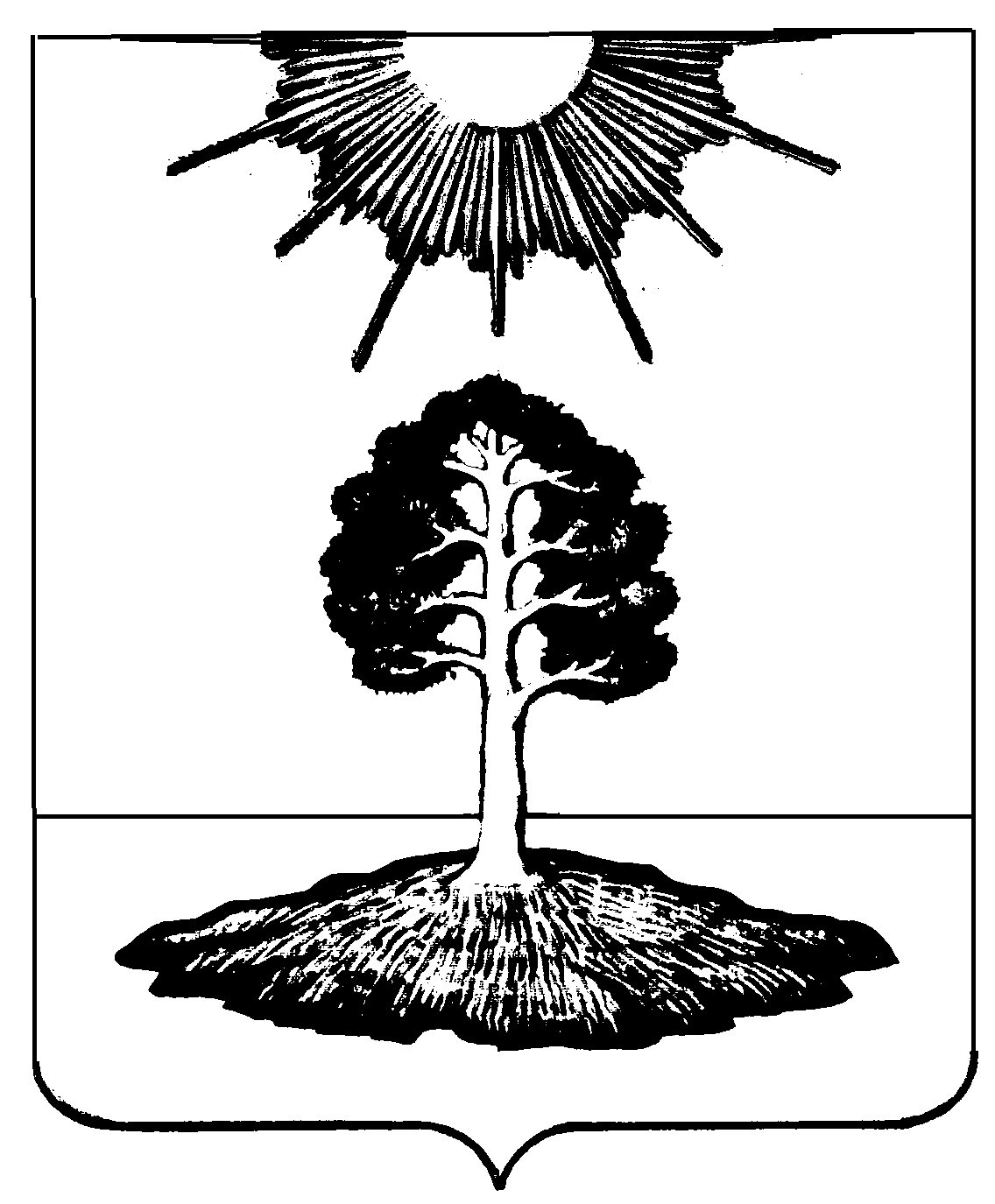 